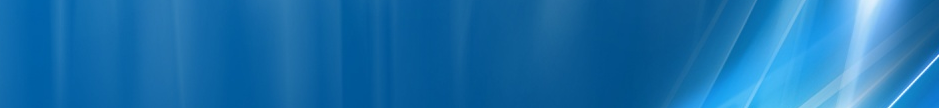 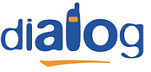 Iata si acest vestit microcell denumit „Lido” – nu pentru ca este pe Hotelul Lido ci pentru ca pe el în acopera, dat în functie de cei de la Mobilrom pe data de 22 iulie 1999. Este asadar montat vis-a-vis de Lido, pe fata service-ului auto Ciclop !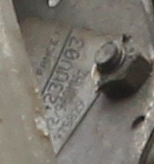 HW equipmentBTS Alcatel M5M			     	| 2 TRXMW ALFO LC 23      BI_087 Center_08		| 16 MbpsDin pacate tot nu am idee despre ce model de antena este vorba, se vede totusi pe eticheta indicatia France, gama de frecvente 872-960 MHz, plus aparent ceva 975 829… seamana asadar foarte tare a ceva Kathrein, însa nu am putut sa gasesc niciodata vreo informatie dspre acest tip de antene ultra-vechi !BCCHLACCIDTRXDiverseDiverse7910086812H79, H122EDGERAM -101 dBmBA_List 64 / 65 / 70 / 72 / 76 / 81 / 85 / 86 / 89 / 124  |  625RAR2Test 7EA   |   2Ter MB2Not BarredT321260BSIC 41PRP5DSF18MTMS-TXPWR-MAX-CCH5     |33 dBmBABS-AG-BLKS-RES3RAI103CNCCCH configuration0     |Not CombinedRAC2CRH8